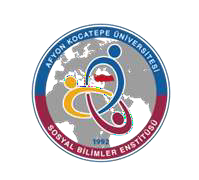 NOT: Bu form Anabilim Dalı Başkanlığı üst yazı ekinde word formatında enstitüye ulaştırılmalıdır.AKÜ.SBE.FORM.İDR-11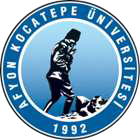 T.C.AFYON KOCATEPE ÜNİVERSİTESİ SOSYAL BİLİMLER ENSTİTÜSÜT.C.AFYON KOCATEPE ÜNİVERSİTESİ SOSYAL BİLİMLER ENSTİTÜSÜT.C.AFYON KOCATEPE ÜNİVERSİTESİ SOSYAL BİLİMLER ENSTİTÜSÜT.C.AFYON KOCATEPE ÜNİVERSİTESİ SOSYAL BİLİMLER ENSTİTÜSÜ20…-20… EĞİTİM-ÖGRETİM YILI GÜZ YARIYILI TÜRKÇE VE SOSYAL BİLİMLER EĞİTİMİ ANABİLİM DALI TÜRKÇE EĞİTİMİ BİLİM DALI YÜKSEK LİSANS PROGRAMI HAFTALIK DERS PROGRAMI(YÜKSEK LİSANS)20…-20… EĞİTİM-ÖGRETİM YILI GÜZ YARIYILI TÜRKÇE VE SOSYAL BİLİMLER EĞİTİMİ ANABİLİM DALI TÜRKÇE EĞİTİMİ BİLİM DALI YÜKSEK LİSANS PROGRAMI HAFTALIK DERS PROGRAMI(YÜKSEK LİSANS)20…-20… EĞİTİM-ÖGRETİM YILI GÜZ YARIYILI TÜRKÇE VE SOSYAL BİLİMLER EĞİTİMİ ANABİLİM DALI TÜRKÇE EĞİTİMİ BİLİM DALI YÜKSEK LİSANS PROGRAMI HAFTALIK DERS PROGRAMI(YÜKSEK LİSANS)20…-20… EĞİTİM-ÖGRETİM YILI GÜZ YARIYILI TÜRKÇE VE SOSYAL BİLİMLER EĞİTİMİ ANABİLİM DALI TÜRKÇE EĞİTİMİ BİLİM DALI YÜKSEK LİSANS PROGRAMI HAFTALIK DERS PROGRAMI(YÜKSEK LİSANS)20…-20… EĞİTİM-ÖGRETİM YILI GÜZ YARIYILI TÜRKÇE VE SOSYAL BİLİMLER EĞİTİMİ ANABİLİM DALI TÜRKÇE EĞİTİMİ BİLİM DALI YÜKSEK LİSANS PROGRAMI HAFTALIK DERS PROGRAMI(YÜKSEK LİSANS)20…-20… EĞİTİM-ÖGRETİM YILI GÜZ YARIYILI TÜRKÇE VE SOSYAL BİLİMLER EĞİTİMİ ANABİLİM DALI TÜRKÇE EĞİTİMİ BİLİM DALI YÜKSEK LİSANS PROGRAMI HAFTALIK DERS PROGRAMI(YÜKSEK LİSANS)20…-20… EĞİTİM-ÖGRETİM YILI GÜZ YARIYILI TÜRKÇE VE SOSYAL BİLİMLER EĞİTİMİ ANABİLİM DALI TÜRKÇE EĞİTİMİ BİLİM DALI YÜKSEK LİSANS PROGRAMI HAFTALIK DERS PROGRAMI(YÜKSEK LİSANS)20…-20… EĞİTİM-ÖGRETİM YILI GÜZ YARIYILI TÜRKÇE VE SOSYAL BİLİMLER EĞİTİMİ ANABİLİM DALI TÜRKÇE EĞİTİMİ BİLİM DALI YÜKSEK LİSANS PROGRAMI HAFTALIK DERS PROGRAMI(YÜKSEK LİSANS)GÜNLERGÜNLERGÜNLERGÜNLERGÜNLERGÜNLERGÜNLERGÜNLERSaatPazartesiPazartesiSalıÇarşambaPerşembePerşembeCuma08:30İleri Yazma Teknikleri (K. Savaş)(CANLI DERS)Batı Türkçesi (B.Uysal )(CANLI DERS)Çocuk Edebiyatı (H. Uçan)Çocuk Edebiyatı (H. Uçan)09:30İleri Yazma Teknikleri (K. Savaş)Batı Türkçesi(B.Uysal )Çocuk Edebiyatı (H. Uçan) (CANLI DERS)Çocuk Edebiyatı (H. Uçan) (CANLI DERS)10:30İleri Yazma Teknikleri (K. Savaş)Batı Türkçesi(B.Uysal )Çocuk Edebiyatı (H. Uçan)Çocuk Edebiyatı (H. Uçan)11:30Türkçe Öğretim Tarihi (C. Demir) (CANLI DERS)Türkçe Öğretim Tarihi (C. Demir) (CANLI DERS)13:00Türk Anlam Bilimi(B. Çetinkaya)(CANLI DERS)Seminer(H. Uçan)(CANLI DERS)Seminer(H. Uçan)(CANLI DERS)14:00Türk Anlam Bilimi (B. Çetinkaya)Seminer(H. Uçan)Seminer(H. Uçan)15:00Türk Anlam Bilimi  (B. Çetinkaya) Türkçe Öğretim Tarihi (C. Demir) Türkçe Öğretim Tarihi (C. Demir) 16:00Türkçe Öğretim Tarihi (C. Demir)Türkçe Öğretim Tarihi (C. Demir)17:00